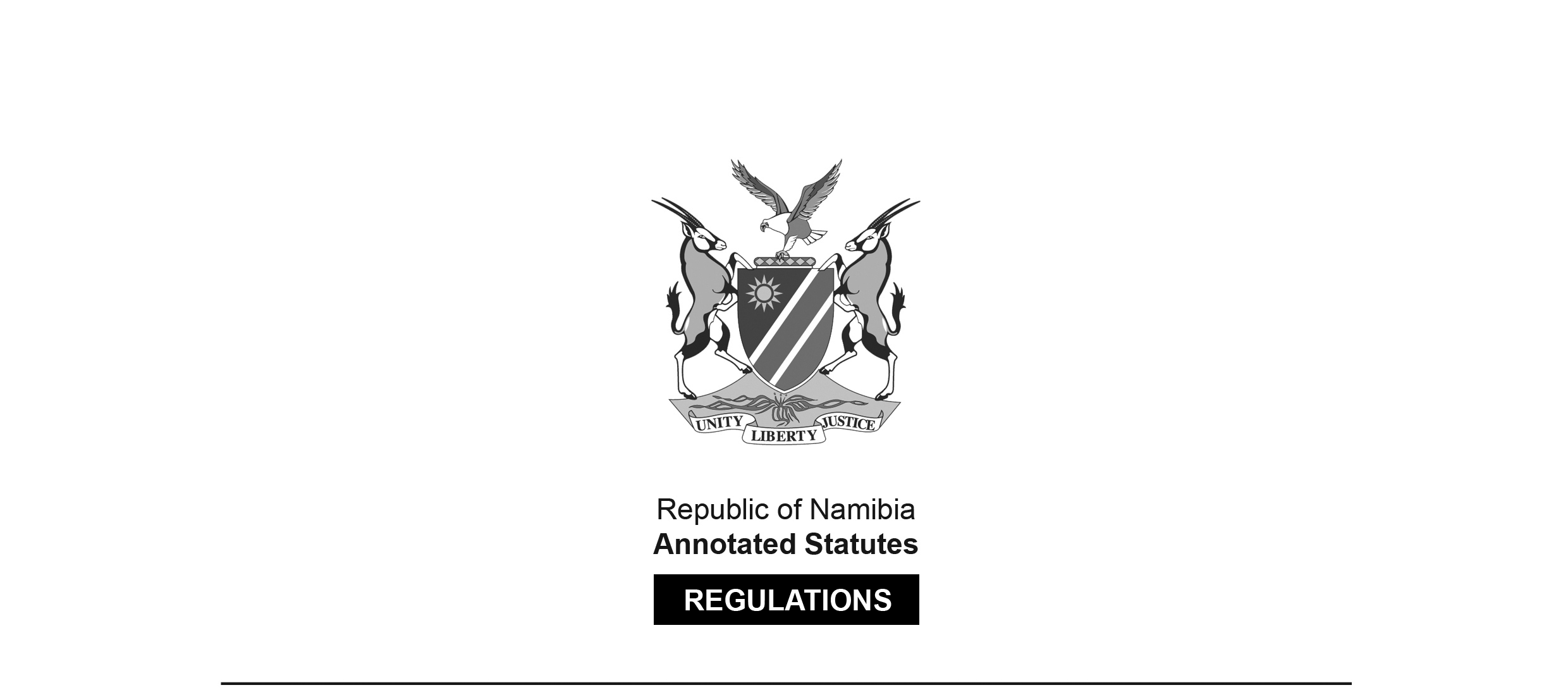 REGULATIONS MADE IN TERMS OFSecond Hand Goods Act 23 of 1998section 18General Regulations Government Notice 212 of 1999(GG 2209)came into force on date of publication: 19 October 1999ARRANGEMENT OF REGULATIONS1.	Definitions2.	Application for certificate3.	Issuing of certificate4.	Amendment of certificate5.	Withdrawal of certificate6.	Duplicate certificate7.	Renewal of certificate8.	Fees9.	Offences and penalties Annexure 1Form 1: Application for Certificate (Pol 92)Form 2: Certificate (Pol 93)Form 3: Application for Amendment of Certificate (Pol 94)Form 4: Application for Duplicate Certificate (Pol 95)Form 5: Application for the Renewal of Certificate (Pol 96)Annexure 2Fees Payable in Terms of the Act and Regulations Definitions1.	In these regulations, unless the context otherwise indicates, a word or an expression defined in the Act has a corresponding meaning, and -“certificate” means the certificate issued in terms of section 4(3)(a) of the Act, authorizing a person to carry on a business as a dealer or pawnbroker; and“the Act” means the Second Hand Goods Act, 1998 (Act No. 23 of 1998).Application for certificate2.	(1)	A person who in terms of section 4(1) of the Act wishes to apply for a certificate shall complete Form Pol 92 set out in Annexure 1 to these regulations.(2)	Where the application referred to in subregulation (1) is made by a corporate body or an institution, a person who has been authorized in writing by that body or institution to make the application shall complete Form Pol92, and the application shall be accompanied by -(a)	documentary proof of registration of the body or institution, where applicable; and(b)	a copy of the document which authorizes the person who makes the application to represent the body or institution.Issuing of certificate3.	The certificate shall be in Form Pol 93 set out in Annexure 1 to these regulations.Amendment of certificate4.	A person who wishes to apply for an amendment of the certificate shall complete Form Pol 94 set out in Annexure 1 to these regulations, and submit it to the Regional Commander of the police region within which the applicant intends to carry on a business, or to the officer in charge of a police station in the area where the applicant intends to carry on a business.Withdrawal of certificate5.	If the Inspector-General withdraws the certificate in terms of section 4(7) of the Act, he or she shall deliver by hand to the holder of the certificate or deliver by registered post at the address supplied in Form Pol 92 set out in Annexure 1 to these regulations, a written notice, which shall -(a)	advise the holder of the certificate about the withdrawal and the reasons for such withdrawal; and(b)	demand that the holder of the certificate surrender the certificate to a person who is named in the notice.Duplicate certificate6.	A person who wishes to apply for a duplicate certificate shall complete Form Pol 95 set out in Annexure 1 to these regulations and submit it to the officer in charge of a police station in the area where the applicant carries on a business.Renewal of certificate7.	A person who wishes to apply for a renewal of the certificate shall do so at least ninety days before the date of expiration of that certificate by completing Form Pol 96 set out in Annexure 1to these regulations and submitting it to the Regional Commander of the police region within which the applicant carries on a business.Fees8.	The fees payable for an application made or certificate issued in terms of the Act or these regulations are as set out in Annexure 2 to these regulations.Offences and penalties9.	A person who contravenes or fails to comply with these regulations shall be guilty of an offence and shall on conviction be liable to a fine not exceeding N$2 000 or to imprisonment for a period not exceeding six months, or to both such fine and such imprisonment.ANNEXURESTo view content without printing, scroll down.To print at full scale (A4), double-click the icon below.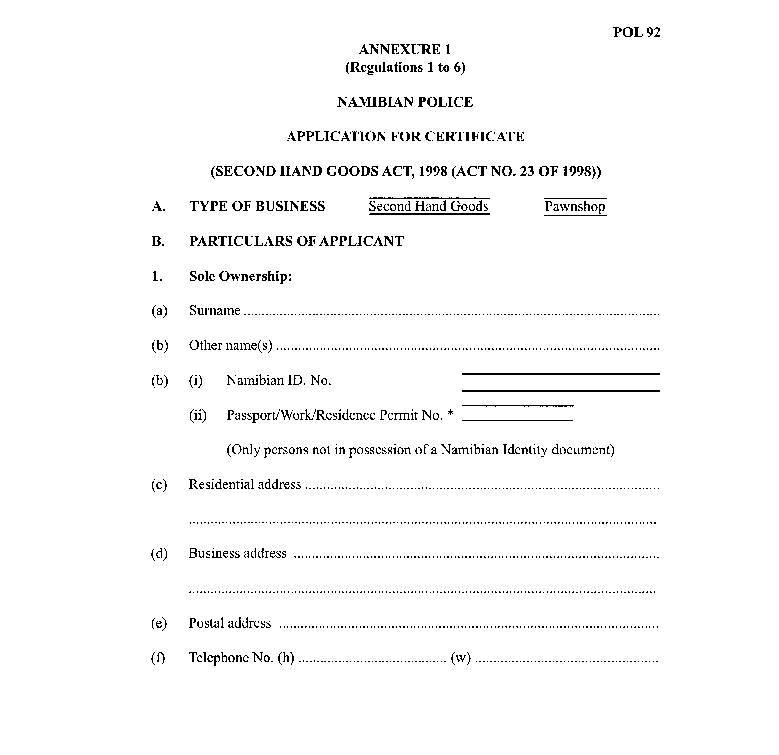 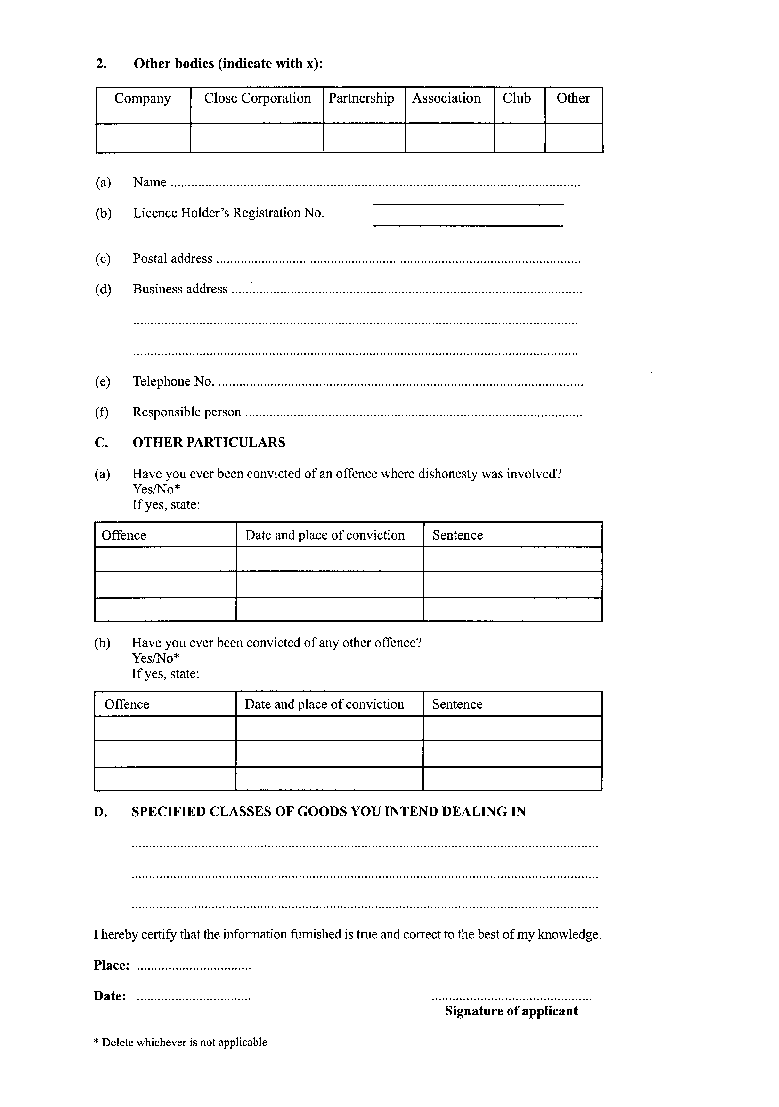 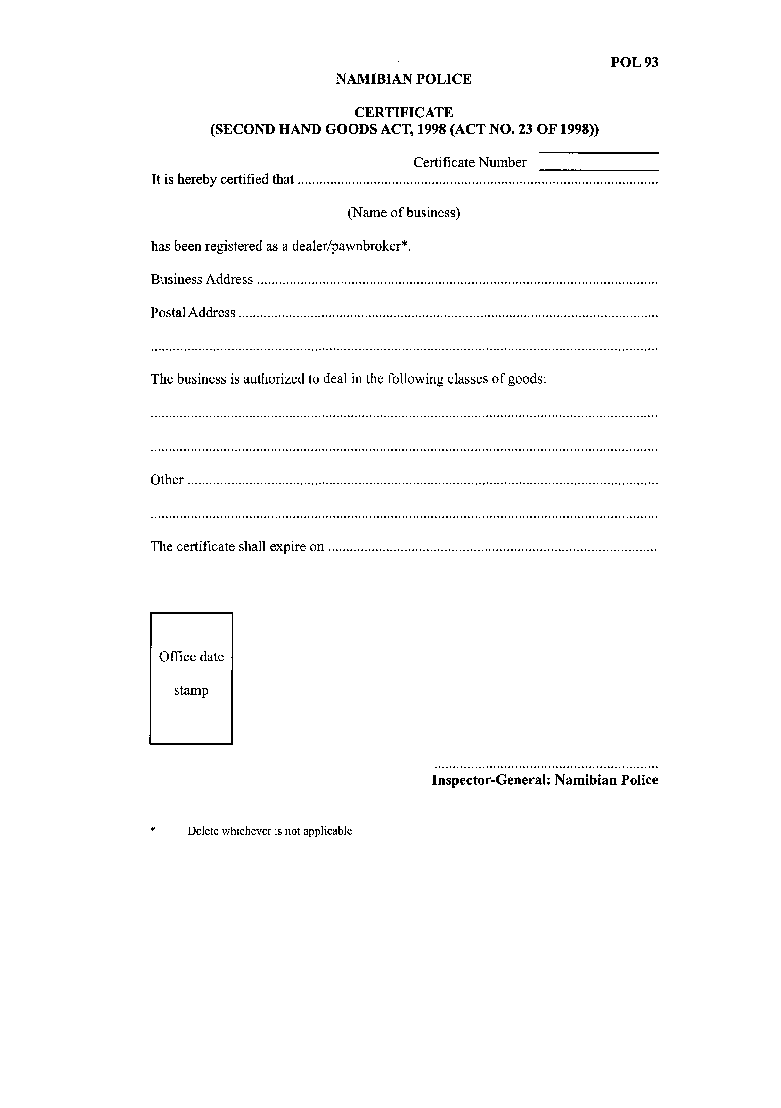 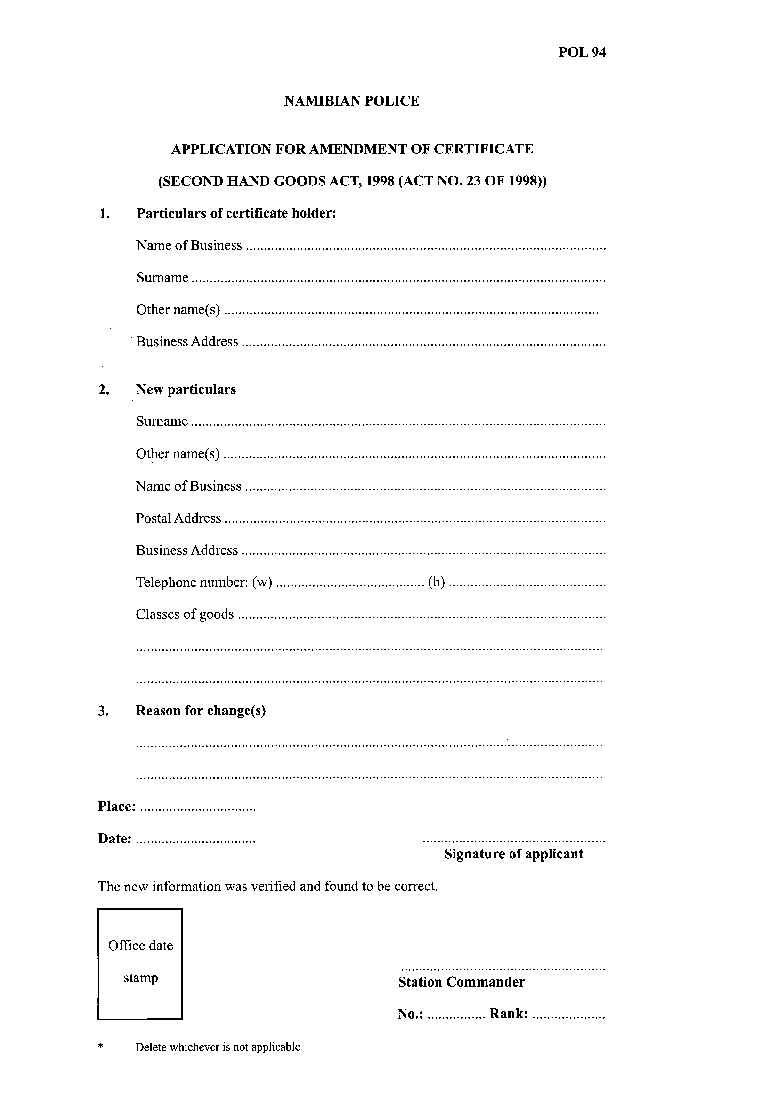 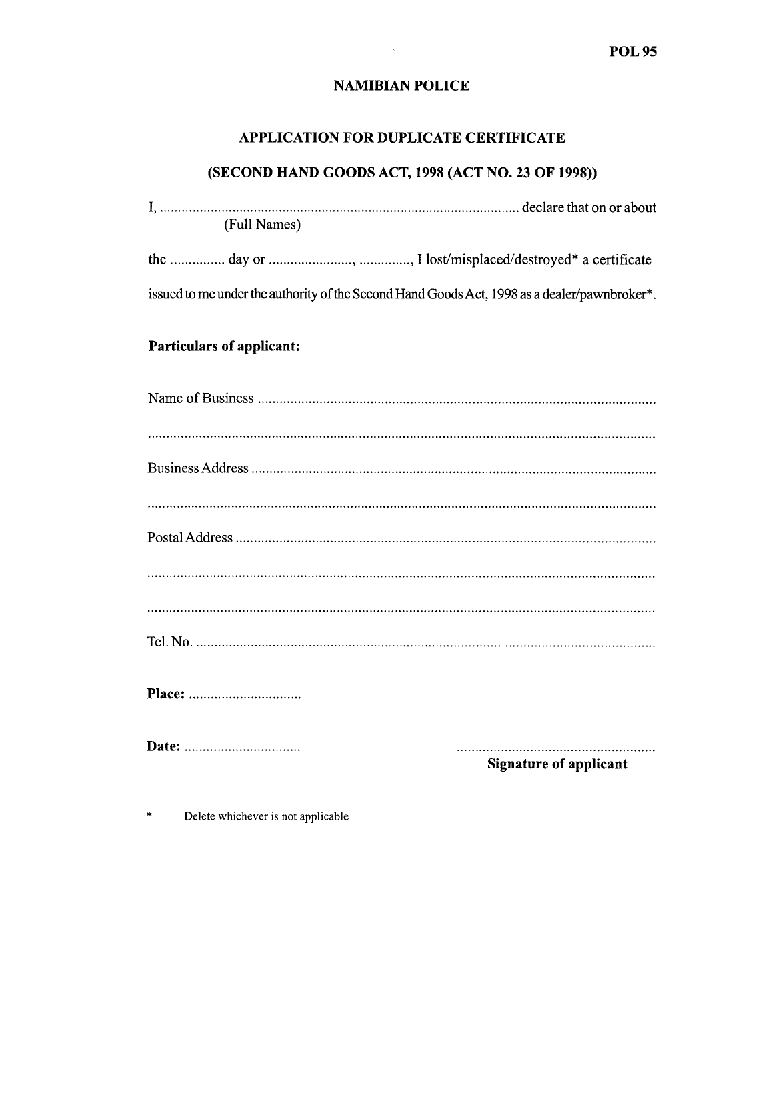 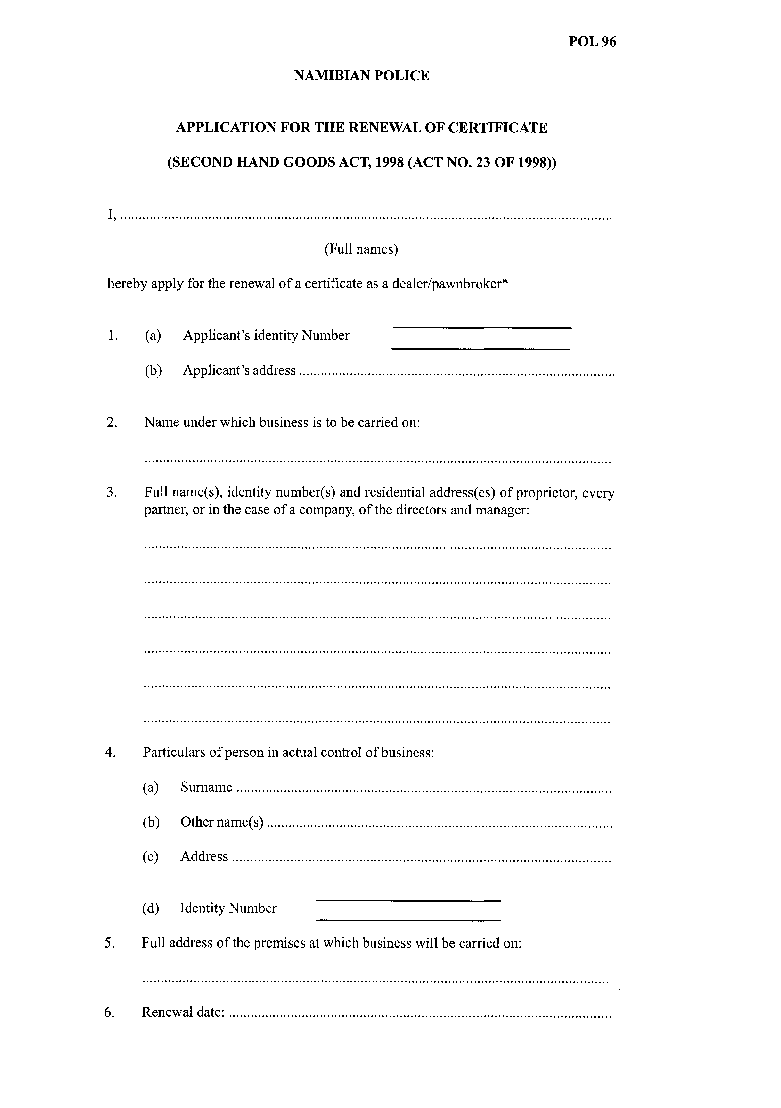 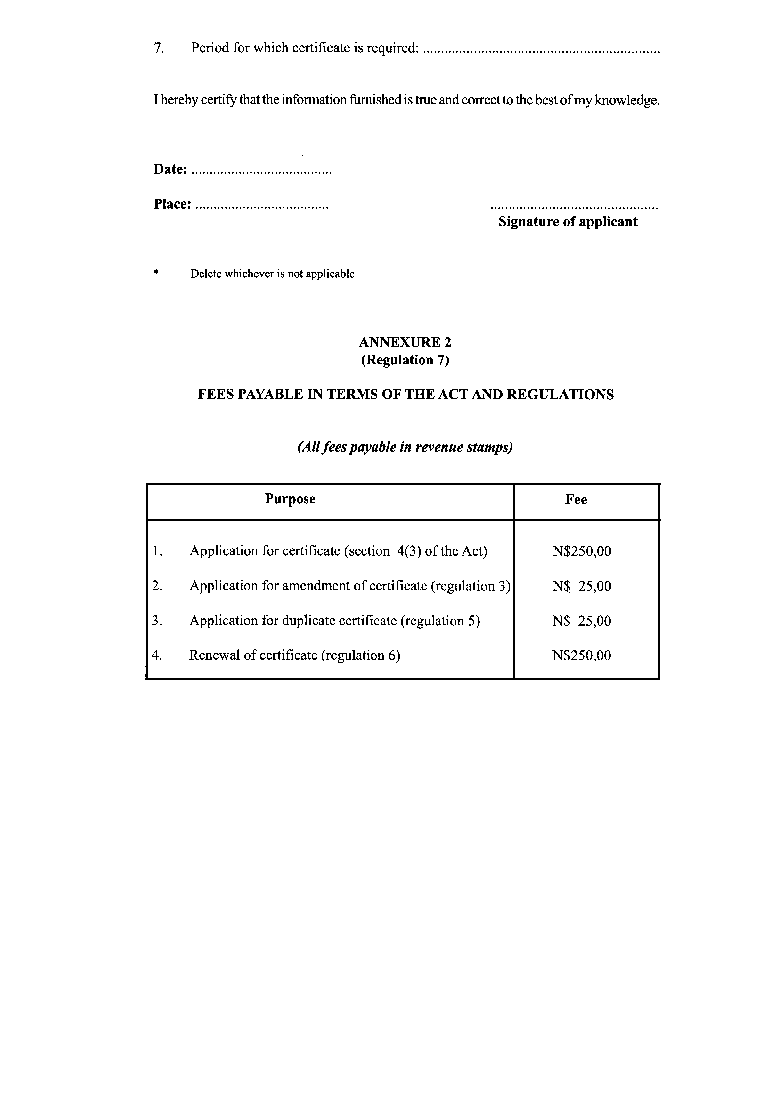 